Results 10km Klipriviersberg 20 May 2018               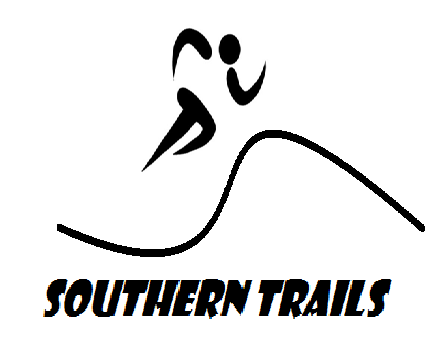 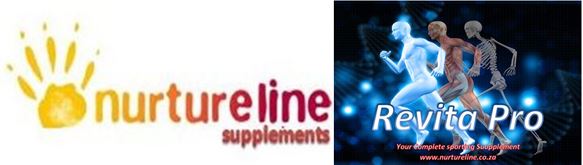 PlaceBibNameSurnameDistTimeAgeGender1111PhiweinkosiMokoena10km00:51:3320Male2110MartinNkwana10km00:51:3423Male3153BafanaManyika10km00:57:3836Male4109RethabileQekisi10km00:59:0222Male5148CharineKruger10km01:05:3230Female6163BrettAbrahamse10km01:06:4334Male7168CharlesNorman10km01:06:5644Male8162AntonyBenatar10km01:07:4351Male9103MornePotgieter10km01:08:3948Male10150KobusSteenekamp10km01:09:3943Male11126Daniel Carstens10km01:10:1330Male12172KholoisoNare10km01:11:2428Male13160DylanBaker10km01:11:4618Male14194MvikeliMpofu10km01:12:4328Male15193PrinceNare10km01:13:0334Male16196LaurenceBekink10km01:13:4434Male17156DavidErasmus10km01:14:3453Male18164GregBenatar10km01:14:5147Male19151Jacques Franken 10km01:15:5537Male20184EngelbertMeyer10km01:16:2235Male21186AlanaDe Bree10km01:16:3134Female22108kenneth slabbert10km01:16:4823Male23152WesleyChetty10km01:17:1930Male24149GlenHawkins10km01:17:2133Male25133MelanieBlair10km01:17:2142Female26132GrantBlair10km01:17:2239Male27117VincentDodeur10km01:17:5838Male28170QuintinWalker10km01:18:3933Male29134NinaDurieux10km01:19:2232Female30100Vanessade Beer10km01:19:5346Female31145CatherineBoyle10km01:21:5343Female32105NeilOberholzer10km01:23:5047Male33176WineenSwart10km01:24:3736Female34127Timothy Carstens10km01:25:1323Male35130BrandonSteele10km01:25:1330Male36178WarrenBotten10km01:25:1845Male37177JacquiBotten10km01:25:1936Female38146NateHoblitz10km01:26:4545Male39123Johanndu Toit10km01:26:5833Male40106SashaEhlers10km01:27:1036Female41124YolandeVISAGIE 10km01:27:2731Female42169MildredMpele10km01:28:2742Female43197Megan Roberts10km01:28:3729Female44171StuartBlack10km01:28:3732Male45147KenMcCrindle10km01:28:5659Male46158TshepoMohosho10km01:28:5934Male47185janinetuson10km01:29:0153Female48112LouiseShort10km01:29:1760Female49141JeromePetersen10km01:29:1855Male50165TarynBecker10km01:29:3030Female51140SteveIreland10km01:30:0049Male52107GavinBekker10km01:30:0130Male53181BrianLe Roux10km01:30:5933Male54121KelvinTam10km01:31:5330Male55179SaloimieCoetzee10km01:34:0343Female56129JemmaHorne10km01:34:0933Female57187NadineMiller10km01:35:2350Female58189JeanineClaassen 10km01:35:3736Female59159NikkiKloppers10km01:35:4934Female60157DaleRichards10km01:37:4734Male61104LucasPowane10km01:39:2660Male62125Moira Carstens10km01:40:4354Female63195JoanneHattingh10km01:41:2637Female64183Heidi Botha10km01:43:2939Female65190CarlaCerrai10km01:43:5329Female66139GaryRobinson10km01:44:1747Male67154CarolZondi10km01:49:2632Female68188KebalepileTatane10km01:50:2440Male69122DaveWilson10km01:50:2662Male70155SamkeMdakane 10km01:51:5729Female71201MthandazoDlamini10km01:52:2730Male72180Mariska Visser10km01:52:3838Female73161Gerda McLachlan10km01:55:5238Female74284FlorenceKalitera10km01:55:5639Female75116Bernicedu Toit10km01:57:1036Female76202JudithSimon10km01:59:4852Female77175Sonjavan der Vyver10km02:00:1255Female78120Alexander MOOLMAN 10km02:02:2135Male79137DriesKoekemoer10km02:03:0833Male80138GretchenKoekemoer10km02:03:0934Female81166OliviaJoseph10km02:03:3248Female82167LucilleDavis10km02:03:3348Female83192GirlyMadonsela10km02:03:4935Female84101lottiniederbroker10km02:04:2564Female85102haraldniederbroker10km02:04:2564Male86113Wilnavan Schoor10km02:09:2761Female87191BathiniTsele10km02:13:5842Female88173LieslKoch10km02:16:1538Female89174HelenMercier10km02:16:1549Female90136EthanSeymour10km02:23:5212Male91135DianneSeymour10km02:23:5937Female92128NatashyaCarstens10km02:25:3928Female93131Morgan Rhind10km02:25:3929Female94142IrisPetersen10km02:30:3254Female95143ThelmaPetersen10km02:30:3262Female96144KarenLewis10km02:30:3246Female97182LisaLe Roux10km02:32:2743Female98118WimpieNaude10km02:41:5565Male99119Sandy Johnston 10km02:41:5555Male100115ElizeBarnard10km02:46:3960Female101114AnneleenBarnard10km02:47:1434Female